REFLEXÃO CRÍTICA PARA EFEITOS DE ACREDITAÇÃO DA AÇÃO DE FORMAÇÃONome:      Agrupamento de Escolas / Escola:      Nível de ensino: 1ºciclo ; 2º ciclo ; 3º ciclo; secundário ;           politécnico ; universitário Grupo de Recrutamento:    Vinculo:  QAE ;  QZP ; QE ; Contratado(a) Habilitação académica: licenciatura ; mestrado ; doutoramento ; outra:.       Auto reflexão sobre a atividade na conferênciaASSIDUIDADEIdentifique as sessões em que esteve presente (indique o dia e a sessão- Tarde (T) ou Noite (N). Ex: 8N significa sessão do dia 8 de outubro, periodo da noite, com Steve Wheller)8T      8N   9T    9N 10T 10N 11T 11N 12T 12N 15T  15N 16T 16N 17T 17N 18T 18N 19T 19NCOMPETÊNCIAS ADQUIRIDASComo considera as competências adquiridas numa perspetiva de possível mudança das suas práticas profissionais?Irrelevantes  Relevantes Muito relevantesGRAU DE SATISFAÇÃO (com as competências adquiridas)Nada satisfeito Satisfeito Muito SatisfeitoAPRECIAÇÃO GLOBAL - Como aprecia globalmente a conferência?Péssima Razoável  Boa  Muito Boa  Excelente Reflexão crítica sobre a conferência
(as questões abaixo, A e B são o objeto da sua avaliação para efeitos de creditação)A – Identificação dos pontos fortes e fracos da Conferência no seu todoPontos fortes: (max 1000 caracteres)Pontos fracos: (max 1000 caracteres)B – Reflexão sobre as temáticas B1 . Nome da sessão:      Reflexão: (entre 2000 e 3000 caracteres)B2. Nome da sessão:      Reflexão:  (entre 2000 e 3000 caracteres)B3- Outros comentários adicionais: (max 1500 caracteres)Data:   /  /2012 (dd/mm/2012)Entidade Formadora:Universidade Católica PortuguesaFaculdade de Ciências HumanasPalma de Cimpa1649-023 LisboaParecer do avaliador (2000 caract):      Classificação proposta (0 a 10):   Identificação e assinatura do avaliador: ____________________________________________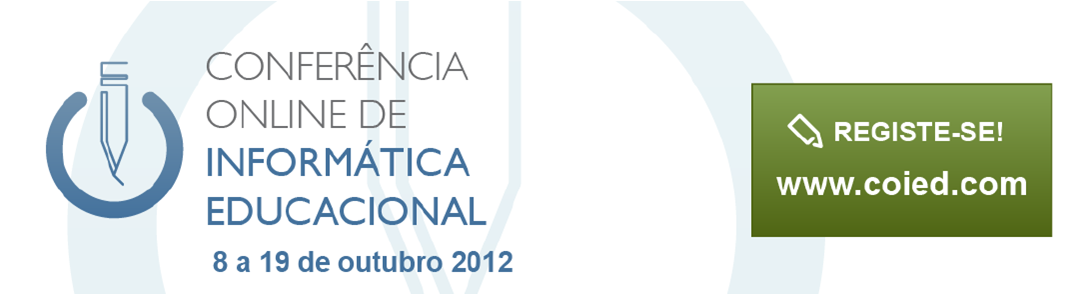 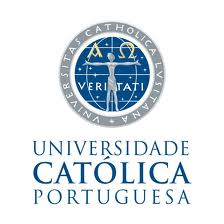 